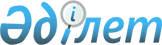 О внесении изменений в решение Карасайского районного маслихата от 25 декабря 2017 года № 23-3 "О бюджетах города, сельских округов Карасайского района на 2018-2020 годы"Решение Карасайского районного маслихата Алматинской области от 6 марта 2018 года № 26-3. Зарегистрировано Департаментом юстиции Алматинской области 26 марта 2018 года № 4585
      В соответствии с пунктом 4 статьи 106 Бюджетного кодекса Республики Казахстан от 4 декабря 2008 года, подпунктом 1) пункта 1 статьи 6 Закона Республики Казахстан от 23 января 2001 года "О местном государственном управлении и самоуправлении в Республике Казахстан", Карасайский районный маслихат РЕШИЛ:
      1. Внести в решение Карасайского районного маслихата "О бюджетах города, сельских округов Карасайского района на 2018-2020 годы" от 25 декабря 2017 года № 23-3 (зарегистрирован в Реестре государственной регистрации нормативных правовых актов № 4479, опубликован 20 января 2018 года в Эталонном контрольном банке нормативных правовых актов Республики Казахстан) следующие изменения:
      пункты 1, 2, 3, 4, 5, 6, 7, 8, 9, 10, 11 указанного решения изложить в новой редакции:
      "1. Утвердить бюджет города Каскелен на 2018-2020 годы согласно приложениям 1, 2, 3 к настоящему решению соответственно, в том числе на 2018 год в следующих объемах:
      1) доходы 986329 тысяч тенге, в том числе:
      налоговые поступления 768666 тысячи тенге;
      поступления трансфертов 217663 тысячи тенге;
      2) затраты 986329 тысяч тенге;
      3) сальдо по операциям с финансовыми активами 0 тенге;
      4) дефицит (профицит) бюджета (-) 0 тенге;
      5) финансирование дефицита (использование профицита) бюджета 0 тенге.";
      "2. Утвердить бюджет Жамбылского сельского округа на 2018-2020 годы согласно приложениям 4, 5, 6 к настоящему решению соответственно, в том числе на 2018 год в следующих объемах:
      1) доходы 101690 тысяч тенге, в том числе:
      налоговые поступления 91060 тысяч тенге;
      поступления трансфертов 10630 тысяч тенге;
      2) затраты 101690 тысяч тенге;
      3) сальдо по операциям с финансовыми активами 0 тенге;
      4) дефицит (профицит) бюджета (-) 0 тенге;
      5) финансирование дефицита (использование профицита) бюджета 0 тенге.";
      "3. Утвердить бюджет Елтайского сельского округа на 2018-2020 годы согласно приложениям 7, 8, 9 к настоящему решению соответственно, в том числе на 2018 год в следующих объемах:
      1) доходы 159735 тысяч тенге, в том числе:
      налоговые поступления 124858 тысяч тенге;
      поступления трансфертов 34877 тысяч тенге;
      2) затраты 159735 тысяч тенге;
      3) сальдо по операциям с финансовыми активами 0 тенге;
      4) дефицит (профицит) бюджета (-) 0 тенге;
      5) финансирование дефицита (использование профицита) бюджета 0 тенге.";
      "4. Утвердить бюджет Жанашамалганского сельского округа на 2018-2020 годы согласно приложениям 10, 11, 12 к настоящему решению соответственно, в том числе на 2018 год в следующих объемах:
      1) доходы 174151 тысяча тенге, в том числе:
      налоговые поступления 147685 тысяч тенге;
      поступления трансфертов 26466 тысяч тенге;
      2) затраты 174151 тысяча тенге;
      3) сальдо по операциям с финансовыми активами 0 тенге;
      4) дефицит (профицит) бюджета (-) 0 тенге;
      5) финансирование дефицита (использование профицита) бюджета 0 тенге.";
      "5. Утвердить бюджет Райымбекского сельского округа на 2018-2020 годы согласно приложениям 13, 14, 15 к настоящему решению соответственно, в том числе на 2018 год в следующих объемах:
      1) доходы 332926 тысяч тенге, в том числе:
      налоговые поступления 190346 тысяч тенге;
      поступления трансфертов 142580 тысяч тенге;
      2) затраты 332926 тысяч тенге;
      3) сальдо по операциям с финансовыми активами 0 тенге;
      4) дефицит (профицит) бюджета (-) 0 тенге;
      5) финансирование дефицита (использование профицита) бюджета 0 тенге.";
      "6. Утвердить бюджет Первомайского сельского округа на 2018-2020 годы согласно приложениям 16, 17, 18 к настоящему решению соответственно, в том числе на 2018 год в следующих объемах:
      1) доходы 100408 тысяч тенге, в том числе:
      налоговые поступления 70821 тысяча тенге;
      поступления трансфертов 29587 тысяч тенге;
      2) затраты 100408 тысяч тенге;
      3) сальдо по операциям с финансовыми активами 0 тенге;
      4) дефицит (профицит) бюджета (-) 0 тенге;
      5) финансирование дефицита (использование профицита) бюджета 0 тенге.";
      "7. Утвердить бюджет Жандосовского сельского округа на 2018-2020 годы согласно приложениям 19, 20, 21 к настоящему решению соответственно, в том числе на 2018 год в следующих объемах:
      1) доходы 97526 тысяч тенге, в том числе:
      налоговые поступления 88551 тысяч тенге;
      поступления трансфертов 8975 тысяч тенге;
      2) затраты 97526 тысяч тенге;
      3) сальдо по операциям с финансовыми активами 0 тенге;
      4) дефицит (профицит) бюджета (-) 0 тенге;
      5) финансирование дефицита (использование профицита) бюджета 0 тенге.";
      "8. Утвердить бюджет Умтылского сельского округа на 2018-2020 годы согласно приложениям 22, 23, 24 к настоящему решению соответственно, в том числе на 2018 год в следующих объемах:
      1) доходы 150325 тысяч тенге, в том числе:
      налоговые поступления 138555 тысяч тенге;
      поступления трансфертов 11770 тысяч тенге.
      2) затраты 150325 тысяч тенге;
      3) сальдо по операциям с финансовыми активами 0 тенге;
      4) дефицит (профицит) бюджета (-) 0 тенге;
      5) финансирование дефицита (использование профицита) бюджета 0 тенге.";
      "9. Утвердить бюджет Шамалганского сельского округа на 2018-2020 годы согласно приложениям 25, 26, 27 к настоящему решению соответственно, в том числе на 2018 год в следующих объемах:
      1) доходы 307172 тысячи тенге, в том числе:
      налоговые поступления 216436 тысяч тенге;
      поступления трансфертов 90736 тысяч тенге;
      2) затраты 307172 тысячи тенге;
      3) сальдо по операциям с финансовыми активами 0 тенге;
      4) дефицит (профицит) бюджета (-) 0 тенге;
      5) финансирование дефицита (использование профицита) бюджета 0 тенге.";
      "10. Утвердить бюджет Иргелинского сельского округа на 2018-2020 годы согласно приложениям 28, 29, 30 к настоящему решению соответственно, в том числе на 2018 год в следующих объемах:
      1) доходы 291841 тысяча тенге, в том числе:
      налоговые поступления 273398 тысяч тенге;
      поступления трансфертов 18443 тысячи тенге;
      2) затраты 291841 тысяча тенге;
      3) сальдо по операциям с финансовыми активами 0 тенге;
      4) дефицит (профицит) бюджета (-) 0 тенге;
      5) финансирование дефицита (использование профицита) бюджета 0 тенге.";
      "11. Утвердить бюджет Айтейского сельского округа на 2018-2020 годы согласно приложениям 31, 32, 33 к настоящему решению соответственно, в том числе на 2018 год в следующих объемах:
      1) доходы 86042 тысячи тенге, в том числе:
      налоговые поступления 76217 тысяч тенге;
      поступления трансфертов 9825 тысяч тенге;
      2) затраты 86042 тысячи тенге;
      3) сальдо по операциям с финансовыми активами 0 тенге;
      4) дефицит (профицит) бюджета (-) 0 тенге;
      5) финансирование дефицита (использование профицита) бюджета 0 тенге.".
      2. Предусмотреть в районном бюджете на 2018 год объем бюджетных изъятий из бюджета города, сельских округов в районный бюджет в сумме 1492550 тысячи тенге, в том числе:
      Города Каскелен 578518 тысяч тенге; 
      Жамбылского сельского округа 40295 тысяч тенге;
      Елтайского сельского округа 68980 тысяч тенге;
      Жанашамалганского сельского округа 97519 тысяч тенге;
      Райымбекского сельского округа 105584 тысячи тенге;
      Первомайского сельского округа 41691 тысяча тенге;
      Жандосовсого сельского округа 56801 тысяча тенге;
      Умтылский сельского округа 94677 тысяч тенге;
      Шамалганского сельского округа 142621 тысяча тенге;
      Иргелинского сельского округа 225992 тысяч тенге;
      Айтейского сельского округа 39872 тысяч тенге.
      3. Приложение 1, 4, 7, 10, 13, 16, 19, 22, 25, 28, 31 к указанному решению изложить в новой редакции согласно приложениям 1, 2, 3, 4, 5, 6, 7, 8, 9, 10, 11 к настоящему решению соответственно.
      4. Контроль за исполнением настоящего решения возложить на постоянную комиссию Карасайского районного маслихата "По экономике, бюджету, трудоустройству, развитию предпринимательства и социальной инфраструктуры".
      5. Настоящее решение вводится в действие с 1 января 2018 года. Бюджет города Каскелен на 2018 год Бюджет Жамбылского сельского округа на 2018 год Бюджет Елтайского сельского округа на 2018 год Бюджет Жанашамалганского сельского округа на 2018 год Бюджет Райымбекского сельского округа на 2018 год Бюджет Первомайского сельского округа на 2018 год Бюджет Жандосовского сельского округа на 2018 год Бюджет Умтылского сельского округа на 2018 год Бюджет Шамалганского сельского округа на 2018 год Бюджет Иргелинского сельского округа на 2018 год Бюджет Айтейского сельского округа на 2018 год
					© 2012. РГП на ПХВ «Институт законодательства и правовой информации Республики Казахстан» Министерства юстиции Республики Казахстан
				
      Председатель сессии Карасайского 

      районного маслихата 

Д. Клышпаева

      Секретарь Карасайского

      районного маслихата 

А. Кошкимбаев
Приложение 1 к решению Карасайского районного маслихата от "6" марта 2018 года № 26-3 "О внесении изменении в решение Карасайского районного маслихата от "25" декабря 2017 года № 23-3 "О бюджетах города, сельских округов Карасайского района на 2018-2020 годы"Приложение 1 к решению Карасайского районного маслихата от "25" декабря 2017 года № 23-3 "О бюджетах города, сельских округов Карасайского района на 2018-2020 годы"
Категория

 
Категория

 
Категория

 
Категория

 
Категория

 
 Сумма

(тысяч тенге)
Класс
Класс
Класс
Класс
 Сумма

(тысяч тенге)
Подкласс
Подкласс
 Сумма

(тысяч тенге)
Наименование
 Сумма

(тысяч тенге)
І. Доходы
986329
1
Налоговые поступления
768666
01
Подоходный налог
304189
2
Индивидуальный подоходный налог
304189
04
Hалоги на собственность
461477
1
Hалоги на имущество
49949
3
Земельный налог
15530
4
Hалог на транспортные средства
395998
05
Внутренние налоги на товары, работы и услуги
3000
4
Сборы за ведение предпринимательской и профессиональной деятельности
3000
4
Поступления трансфертов 
217663
02
Трансферты из вышестоящих органов государственного управления
217663
3
Трансферты из районного (города областного значения) бюджета
217663
Функциональная группа
Функциональная группа
Функциональная группа
Функциональная группа
Функциональная группа
 

 

Сумма

(тысяч тенге)

 
Функциональная подгруппа 
Функциональная подгруппа 
Функциональная подгруппа 
Функциональная подгруппа 
 

 

Сумма

(тысяч тенге)

 
Администратор бюджетных программ
Администратор бюджетных программ
Администратор бюджетных программ
 

 

Сумма

(тысяч тенге)

 
Программа
Программа
 

 

Сумма

(тысяч тенге)

 
Наименование
 

 

Сумма

(тысяч тенге)

 
ІІ. Затраты
986329
01
Государственные услуги общего характера
34546
1
Представительные, исполнительные и другие органы, выполняющие общие функции государственного управления
34546
124
Аппарат акима города районного значения, села, поселка, сельского округа
34546
001
Услуги по обеспечению деятельности акима города районного значения, села, поселка, сельского округа
30646
022
Капитальные расходы государственного органа
3900
04
Образование 
289330
1
Дошкольное воспитание и обучение
289330
124
Аппарат акима города районного значения, села, поселка, сельского округа
289330
004
Дошкольное воспитание и обучение и организация медицинского обслуживания в организациях дошкольного воспитания и обучения
289330
07
Жилищно-коммунальное хозяйство
83935
3
Благоустройство населенных пунктов
83935
124
Аппарат акима города районного значения, села, поселка, сельского округа
83935
008
Освещение улиц в населенных пунктах
38133
009
Обеспечение санитарии населенных пунктов
25798
010
Содержание мест захоронений и погребение безродных
2104
011
Благоустройство и озеленение населенных пунктов
17900
15
Трансферты
578518
1
Трансферты
578518
124
Аппарат акима города районного значения, села, поселка, сельского округа
578518
043
Бюджетные изъятия
578518
Категория
Категория
Категория
Класс
Класс
Сумма
Подкласс
Подкласс
(тысяч тенге)
Наименование
Погашение бюджетных кредитов
0
5
Погашение бюджетных кредитов
0
01
Погашение бюджетных кредитов
0
1
Погашение бюджетных кредитов, выданных из государственного бюджета
0
Функциональная группа
Функциональная группа
Функциональная группа
Функциональная группа
Функциональная группа
 

 

Сумма

(тысяч тенге)

 
Функциональная подгруппа 
Функциональная подгруппа 
Функциональная подгруппа 
Функциональная подгруппа 
 

 

Сумма

(тысяч тенге)

 
Администратор бюджетных программ
Администратор бюджетных программ
Администратор бюджетных программ
 

 

Сумма

(тысяч тенге)

 
Программа
Программа
 

 

Сумма

(тысяч тенге)

 
Наименование
 

 

Сумма

(тысяч тенге)

 
Сальдо по операциям с финансовыми активами
0
Категория

 
Категория

 
Категория

 
Категория

 
 

Сумма

(тысяч тенге)

 
Класс

 
Класс

 
Класс

 
 

Сумма

(тысяч тенге)

 
Подкласс
Подкласс
 

Сумма

(тысяч тенге)

 
Наименование
 

Сумма

(тысяч тенге)

 
Поступления от продажи финансовых активов государства
0
Категория
Категория
Категория
Категория
 

Сумма

(тысяч тенге)

 
Класс
Класс
Класс
 

Сумма

(тысяч тенге)

 
Подкласс
Подкласс
 

Сумма

(тысяч тенге)

 
Наименование
 

Сумма

(тысяч тенге)

 
V. Дефицит (профицит) бюджета
0
VI. Финансирование дефицита (использование профицита) бюджета
0
7
Поступления займов
0
01
Внутренние государственные займы
0
2
Договоры займа
0
Функциональная группа
Функциональная группа
Функциональная группа
Функциональная группа
Функциональная группа
 

 

Сумма

(тысяч тенге)

 
Функциональная подгруппа 
Функциональная подгруппа 
Функциональная подгруппа 
Функциональная подгруппа 
 

 

Сумма

(тысяч тенге)

 
Администратор бюджетных программ
Администратор бюджетных программ
Администратор бюджетных программ
 

 

Сумма

(тысяч тенге)

 
Программа
Программа
 

 

Сумма

(тысяч тенге)

 
Наименование
 

 

Сумма

(тысяч тенге)

 
16
Погашение займов
0
1
Погашение займов
0
124
Аппарат акима города районного значения, села, поселка, сельского округа
0
056
Погашение долга аппарата акима города районного значения, села, поселка, сельского округа перед вышестоящим бюджетом
0Приложение 2 к решению Карасайского районного маслихата от "6" марта 2018 года № 26-3 "О внесении изменении в решение Карасайского районного маслихата от "25" декабря 2017 года № 23-3 "О бюджетах города, сельских округов Карасайского района на 2018-2020 годы"Приложение 4 к решению Карасайского районного маслихата от "25" декабря 2017 года № 23-3 "О бюджетах города, сельских округов Карасайского района на 2018-2020 годы"
Категория

 
Категория

 
Категория

 
Категория

 
Категория

 
 

Сумма

(тысяч тенге)

 
Класс

 
Класс

 
Класс

 
Класс

 
 

Сумма

(тысяч тенге)

 
Подкласс
Подкласс
 

Сумма

(тысяч тенге)

 
Наименование
 

Сумма

(тысяч тенге)

 
І. Доходы
101690
1
Налоговые поступления
91060
01
Подоходный налог
14337
2
Индивидуальный подоходный налог
14337
04
Hалоги на собственность
76423
1
Hалоги на имущество
6831
3
Земельный налог
4339
4
Hалог на транспортные средства
65253
05
Внутренние налоги на товары, работы и услуги
300
4
Сборы за ведение предпринимательской и профессиональной деятельности
300
4

Поступления трансфертов 
10630
02
Трансферты из вышестоящих органов государственного управления
10630
3
Трансферты из районного (города областного значения) бюджета
10630
Функциональная группа
Функциональная группа
Функциональная группа
Функциональная группа
Функциональная группа
 

 

Сумма

(тысяч тенге)

 
Функциональная подгруппа 
Функциональная подгруппа 
Функциональная подгруппа 
Функциональная подгруппа 
 

 

Сумма

(тысяч тенге)

 
Администратор бюджетных программ
Администратор бюджетных программ
Администратор бюджетных программ
 

 

Сумма

(тысяч тенге)

 
Программа
Программа
 

 

Сумма

(тысяч тенге)

 
Наименование
 

 

Сумма

(тысяч тенге)

 
ІІ. Затраты
101690
01
Государственные услуги общего характера
22899
1
Представительные, исполнительные и другие органы, выполняющие общие функции государственного управления
22899
124
Аппарат акима города районного значения, села, поселка, сельского округа
22899
001
Услуги по обеспечению деятельности акима города районного значения, села, поселка, сельского округа
22299
022
Капитальные расходы государственного органа
600
04
Образование 
18813
2
Начальное,основное среднее и общее среднее образование
18813
124
Аппарат акима города районного значения, села, поселка, сельского округа
18813
005
Организация бесплатного подвоза учащихся до ближайшей школы и обратно сельской местности
18813
07
Жилищно-коммунальное хозяйство
9053
3
Благоустройство населенных пунктов
9053
124
Аппарат акима города районного значения, села, поселка, сельского округа
9053
008
Освещение улиц в населенных пунктах
6053
009
Обеспечение санитарии населенных пунктов
1000
011
Благоустройство и озеленение населенных пунктов
2000
13
Прочие 
10630
9
Прочие 
10630
124
Аппарат акима города районного значения, села, поселка, сельского округа
10630
040
Реализация мероприятий для решения вопросов обустройства населенных пунктов в реализацию мер по содействию экономическому развитию регионов в рамках Программы развития регионов до 2020 года
10630
15
Трансферты
40295
1
Трансферты
40295
124
Аппарат акима города районного значения, села, поселка, сельского округа
40295
043
Бюджетные изъятия
40295
Категория

 
Категория

 
Категория

 
Категория

 
 

Сумма

(тысяч тенге)

 
Класс

 
Класс

 
Класс

 
 

Сумма

(тысяч тенге)

 
Подкласс
Подкласс
 

Сумма

(тысяч тенге)

 
Наименование
 

Сумма

(тысяч тенге)

 
Погашение бюджетных кредитов
0
5
Погашение бюджетных кредитов
0
01
Погашение бюджетных кредитов
0
1
Погашение бюджетных кредитов, выданных из государственного бюджета
0
Функциональная группа
Функциональная группа
Функциональная группа
Функциональная группа
Функциональная группа
 

 

Сумма

(тысяч тенге)

 
Функциональная подгруппа 
Функциональная подгруппа 
Функциональная подгруппа 
Функциональная подгруппа 
 

 

Сумма

(тысяч тенге)

 
Администратор бюджетных программ
Администратор бюджетных программ
Администратор бюджетных программ
 

 

Сумма

(тысяч тенге)

 
Программа
Программа
 

 

Сумма

(тысяч тенге)

 
Наименование
 

 

Сумма

(тысяч тенге)

 
Сальдо по операциям с финансовыми активами
0
Категория

 
Категория

 
Категория

 
Категория

 
 

Сумма

(тысяч тенге)

 
Класс

 
Класс

 
Класс

 
 

Сумма

(тысяч тенге)

 
Подкласс
Подкласс
 

Сумма

(тысяч тенге)

 
Наименование
 

Сумма

(тысяч тенге)

 
Поступления от продажи финансовых активов государства
0
Категория
Категория
Категория
Категория
 

Сумма

(тысяч тенге)

 
Класс
Класс
Класс
 

Сумма

(тысяч тенге)

 
Подкласс
Подкласс
 

Сумма

(тысяч тенге)

 
Наименование
 

Сумма

(тысяч тенге)

 
V. Дефицит (профицит) бюджета
0
VI. Финансирование дефицита (использование профицита) бюджета
0
7
Поступления займов
0
01
Внутренние государственные займы
0
2
Договоры займа
0
Функциональная группа
Функциональная группа
Функциональная группа
Функциональная группа
Функциональная группа
Функциональная подгруппа 
Функциональная подгруппа 
Функциональная подгруппа 
Функциональная подгруппа 
Администратор бюджетных программ
Администратор бюджетных программ
Администратор бюджетных программ
Сумма
Программа
Программа
(тысяч тенге)
Наименование
16
Погашение займов
0
1
Погашение займов
0
124
Аппарат акима города районного значения, села, поселка, сельского округа
0
056
Погашение долга аппарата акима города районного значения, села, поселка, сельского округа перед вышестоящим бюджетом
0Приложение 3 к решению Карасайского районного маслихата от "6" марта 2018 года № 26-3 "О внесении изменении в решение Карасайского районного маслихата от "25" декабря 2017 года № 23-3 "О бюджетах города, сельских округов Карасайского района на 2018-2020 годы"Приложение 7 к решению Карасайского районного маслихата от "25" декабря 2017 года № 23-3 "О бюджетах города, сельских округов Карасайского района на 2018-2020 годы"
Категория

 
Категория

 
Категория

 
Категория

 
Категория

 
 

Сумма

(тысяч тенге)

 
Класс

 
Класс

 
Класс

 
Класс

 
 

Сумма

(тысяч тенге)

 
Подкласс
Подкласс
 

Сумма

(тысяч тенге)

 
Наименование
 

Сумма

(тысяч тенге)

 
І. Доходы
159735
1
Налоговые поступления
124858
01
Подоходный налог
27889
2
Индивидуальный подоходный налог
27889
04
Hалоги на собственность
96669
1
Hалоги на имущество
8818
3
Земельный налог
5893
4
Hалог на транспортные средства
81958
05
Внутренние налоги на товары, работы и услуги
300
4
Сборы за ведение предпринимательской и профессиональной деятельности
300
4
Поступления трансфертов 
34877
02
Трансферты из вышестоящих органов государственного управления
34877
3
Трансферты из районного (города областного значения) бюджета
34877
Функциональная группа
Функциональная группа
Функциональная группа
Функциональная группа
Функциональная группа
 

 

Сумма

(тысяч тенге)

 
Функциональная подгруппа 
Функциональная подгруппа 
Функциональная подгруппа 
Функциональная подгруппа 
 

 

Сумма

(тысяч тенге)

 
Администратор бюджетных программ
Администратор бюджетных программ
Администратор бюджетных программ
 

 

Сумма

(тысяч тенге)

 
Программа
Программа
 

 

Сумма

(тысяч тенге)

 
Наименование
 

 

Сумма

(тысяч тенге)

 
ІІ. Затраты
159735
01
Государственные услуги общего характера
26856
1
Представительные, исполнительные и другие органы, выполняющие общие функции государственного управления
26856
124
Аппарат акима города районного значения, села, поселка, сельского округа
26856
001
Услуги по обеспечению деятельности акима города районного значения, села, поселка, сельского округа
26256
022
Капитальные расходы государственного органа
600
04
Образование 
37802
1
Дошкольное воспитание и обучение
24447
124
Аппарат акима города районного значения, села, поселка, сельского округа
24447
004
Дошкольное воспитание и обучение и организация медицинского обслуживания в организациях дошкольного воспитания и обучения
24447
2
Начальное,основное среднее и общее среднее образование
13355
124
Аппарат акима города районного значения, села, поселка, сельского округа
13355
005
Организация бесплатного подвоза учащихся до ближайшей школы и обратно сельской местности
13355
07
Жилищно-коммунальное хозяйство
15667
3
Благоустройство населенных пунктов
15667
124
Аппарат акима города районного значения, села, поселка, сельского округа
15667
008
Освещение улиц в населенных пунктах
9467
009
Обеспечение санитарии населенных пунктов
3000
011
Благоустройство и озеленение населенных пунктов
3200
13
Прочие 
10430
9
Прочие 
10430
124
Аппарат акима города районного значения, села, поселка, сельского округа
10430
040
Реализация мероприятий для решения вопросов обустройства населенных пунктов в реализацию мер по содействию экономическому развитию регионов в рамках Программы развития регионов до 2020 года
10430
15
Трансферты
68980
1
Трансферты
68980
124
Аппарат акима города районного значения, села, поселка, сельского округа
68980
043
Бюджетные изъятия
68980
Категория

 
Категория

 
Категория

 
Категория

 
 

Сумма

(тысяч тенге)

 
Класс

 
Класс

 
Класс

 
 

Сумма

(тысяч тенге)

 
Подкласс
Подкласс
 

Сумма

(тысяч тенге)

 
Наименование
 

Сумма

(тысяч тенге)

 
Погашение бюджетных кредитов
0
5
Погашение бюджетных кредитов
0
01
Погашение бюджетных кредитов
0
1
Погашение бюджетных кредитов, выданных из государственного бюджета
0
Функциональная группа
Функциональная группа
Функциональная группа
Функциональная группа
Функциональная группа
 

 

Сумма

(тысяч тенге)

 
Функциональная подгруппа 
Функциональная подгруппа 
Функциональная подгруппа 
Функциональная подгруппа 
 

 

Сумма

(тысяч тенге)

 
Администратор бюджетных программ
Администратор бюджетных программ
Администратор бюджетных программ
 

 

Сумма

(тысяч тенге)

 
Программа
Программа
 

 

Сумма

(тысяч тенге)

 
Наименование
 

 

Сумма

(тысяч тенге)

 
Сальдо по операциям с финансовыми активами
0
Категория

 
Категория

 
Категория

 
Категория

 
 

Сумма

(тысяч тенге)

 
Класс

 
Класс

 
Класс

 
 

Сумма

(тысяч тенге)

 
Подкласс
Подкласс
 

Сумма

(тысяч тенге)

 
Наименование
 

Сумма

(тысяч тенге)

 
Поступления от продажи финансовых активов государства
0
Категория
Категория
Категория
Категория
 

Сумма

(тысяч тенге)

 
Класс
Класс
Класс
 

Сумма

(тысяч тенге)

 
Подкласс
Подкласс
 

Сумма

(тысяч тенге)

 
Наименование
 

Сумма

(тысяч тенге)

 
V. Дефицит (профицит) бюджета
0
VI. Финансирование дефицита (использование профицита) бюджета
0
7
Поступления займов
0
01
Внутренние государственные займы
0
2
Договоры займа
0
Функциональная группа
Функциональная группа
Функциональная группа
Функциональная группа
Функциональная группа
 

 

Сумма

(тысяч тенге)

 
Функциональная подгруппа 
Функциональная подгруппа 
Функциональная подгруппа 
Функциональная подгруппа 
 

 

Сумма

(тысяч тенге)

 
Администратор бюджетных программ
Администратор бюджетных программ
Администратор бюджетных программ
 

 

Сумма

(тысяч тенге)

 
Программа
Программа
 

 

Сумма

(тысяч тенге)

 
Наименование
 

 

Сумма

(тысяч тенге)

 
16
Погашение займов
0
1
Погашение займов
0
124
Аппарат акима города районного значения, села, поселка, сельского округа
0
056
Погашение долга аппарата акима города районного значения, села, поселка, сельского округа перед вышестоящим бюджетом
0Приложение 4 к решению Карасайского районного маслихата от "6" марта 2018 года № 26-3 "О внесении изменении в решение Карасайского районного маслихата от "25" декабря 2017 года № 23-3 "О бюджетах города, сельских округов Карасайского района на 2018-2020 годы"Приложение 10 к решению Карасайского районного маслихата от "25" декабря 2017 года № 23-3 "О бюджетах города, сельских округов Карасайского района на 2018-2020 годы"
Категория

 
Категория

 
Категория

 
Категория

 
Категория

 
 

Сумма

(тысяч тенге)

 
Класс

 
Класс

 
Класс

 
Класс

 
 

Сумма

(тысяч тенге)

 
Подкласс
Подкласс
 

Сумма

(тысяч тенге)

 
Наименование
 

Сумма

(тысяч тенге)

 
І. Доходы
174151
1
Налоговые поступления
147685
01
Подоходный налог
22193
2
Индивидуальный подоходный налог
22193
04
Hалоги на собственность
125192
1
Hалоги на имущество
19955
3
Земельный налог
11056
4
Hалог на транспортные средства
94181
05
Внутренние налоги на товары, работы и услуги
300
4
Сборы за ведение предпринимательской и профессиональной деятельности
300
4
Поступления трансфертов 
26466
02
Трансферты из вышестоящих органов государственного управления
26466
3
Трансферты из районного (города областного значения) бюджета
26466
Функциональная группа
Функциональная группа
Функциональная группа
Функциональная группа
Функциональная группа
 

 

Сумма

(тысяч тенге)

 
Функциональная подгруппа 
Функциональная подгруппа 
Функциональная подгруппа 
Функциональная подгруппа 
 

 

Сумма

(тысяч тенге)

 
Администратор бюджетных программ
Администратор бюджетных программ
Администратор бюджетных программ
 

 

Сумма

(тысяч тенге)

 
Программа
Программа
 

 

Сумма

(тысяч тенге)

 
Наименование
 

 

Сумма

(тысяч тенге)

 
ІІ. Затраты
174151
01
Государственные услуги общего характера
35618
1
Представительные, исполнительные и другие органы, выполняющие общие функции государственного управления
35618
124
Аппарат акима города районного значения, села, поселка, сельского округа
35618
001
Услуги по обеспечению деятельности акима города районного значения, села, поселка, сельского округа
31718
022
Капитальные расходы государственного органа
3900
04
Образование 
5402
2
Начальное,основное среднее и общее среднее образование
5402
124
Аппарат акима города районного значения, села, поселка, сельского округа
5402
005
Организация бесплатного подвоза учащихся до ближайшей школы и обратно сельской местности
5402
07
Жилищно-коммунальное хозяйство
12446
3
Благоустройство населенных пунктов
12446
124
Аппарат акима города районного значения, села, поселка, сельского округа
12446
008
Освещение улиц в населенных пунктах
6246
009
Обеспечение санитарии населенных пунктов
3000
011
Благоустройство и озеленение населенных пунктов
3200
13
Прочие 
23166
9
Прочие 
23166
124
Аппарат акима города районного значения, села, поселка, сельского округа
23166
040
Реализация мероприятий для решения вопросов обустройства населенных пунктов в реализацию мер по содействию экономическому развитию регионов в рамках Программы развития регионов до 2020 года
23166
15
Трансферты
97519
1
Трансферты
97519
124
Аппарат акима города районного значения, села, поселка, сельского округа
97519
043
Бюджетные изъятия
97519
Категория

 
Категория

 
Категория

 
Категория

 
 

Сумма

(тысяч тенге)

 
Класс

 
Класс

 
Класс

 
 

Сумма

(тысяч тенге)

 
Подкласс
Подкласс
 

Сумма

(тысяч тенге)

 
Наименование
 

Сумма

(тысяч тенге)

 
Погашение бюджетных кредитов
0
5
Погашение бюджетных кредитов
0
01
Погашение бюджетных кредитов
0
1
Погашение бюджетных кредитов, выданных из государственного бюджета
0
Функциональная группа
Функциональная группа
Функциональная группа
Функциональная группа
Функциональная группа
 

 

Сумма

(тысяч тенге)

 
Функциональная подгруппа 
Функциональная подгруппа 
Функциональная подгруппа 
Функциональная подгруппа 
 

 

Сумма

(тысяч тенге)

 
Администратор бюджетных программ
Администратор бюджетных программ
Администратор бюджетных программ
 

 

Сумма

(тысяч тенге)

 
Программа
Программа
 

 

Сумма

(тысяч тенге)

 
Наименование
 

 

Сумма

(тысяч тенге)

 
Сальдо по операциям с финансовыми активами
0
Категория

 
Категория

 
Категория

 
Категория

 
 

Сумма

(тысяч тенге)

 
Класс

 
Класс

 
Класс

 
 

Сумма

(тысяч тенге)

 
Подкласс
Подкласс
 

Сумма

(тысяч тенге)

 
Наименование
 

Сумма

(тысяч тенге)

 
Поступления от продажи финансовых активов государства
0
Категория
Категория
Категория
Категория
 

Сумма

(тысяч тенге)

 
Класс
Класс
Класс
 

Сумма

(тысяч тенге)

 
Подкласс
Подкласс
 

Сумма

(тысяч тенге)

 
Наименование
 

Сумма

(тысяч тенге)

 
V. Дефицит (профицит) бюджета
0
VI. Финансирование дефицита (использование профицита) бюджета
0
7
Поступления займов
0
01
Внутренние государственные займы
0
2
Договоры займа
0
Функциональная группа
Функциональная группа
Функциональная группа
Функциональная группа
Функциональная группа
 

 

Сумма

(тысяч тенге)

 
Функциональная подгруппа 
Функциональная подгруппа 
Функциональная подгруппа 
Функциональная подгруппа 
 

 

Сумма

(тысяч тенге)

 
Администратор бюджетных программ
Администратор бюджетных программ
Администратор бюджетных программ
 

 

Сумма

(тысяч тенге)

 
Программа
Программа
 

 

Сумма

(тысяч тенге)

 
Наименование
 

 

Сумма

(тысяч тенге)

 
16
Погашение займов
0
1
Погашение займов
0
124
Аппарат акима города районного значения, села, поселка, сельского округа
0
056
Погашение долга аппарата акима города районного значения, села, поселка, сельского округа перед вышестоящим бюджетом
0Приложение 5 к решению Карасайского районного маслихата от "6" марта 2018 года № 26-3 "О внесении изменении в решение Карасайского районного маслихата от "25" декабря 2017 года № 23-3 "О бюджетах города, сельских округов Карасайского района на 2018-2020 годы"Приложение 13 к решению Карасайского районного маслихата от "25" декабря 2017 года № 23-3 "О бюджетах города, сельских округов Карасайского района на 2018-2020 годы"
Категория

 
Категория

 
Категория

 
Категория

 
Категория

 
 

Сумма

(тысяч тенге)

 
Класс

 
Класс

 
Класс

 
Класс

 
 

Сумма

(тысяч тенге)

 
Подкласс
Подкласс
 

Сумма

(тысяч тенге)

 
Наименование
 

Сумма

(тысяч тенге)

 
І. Доходы
332926
1
Налоговые поступления
190346
01
Подоходный налог
32995
2
Индивидуальный подоходный налог
32995
04
Hалоги на собственность
157051
1
Hалоги на имущество
33518
3
Земельный налог
9841
4
Hалог на транспортные средства
113692
2
Hалог на транспортные средства с физических лиц
110487
05
Внутренние налоги на товары, работы и услуги
300
4
Сборы за ведение предпринимательской и профессиональной деятельности
300
4
Поступления трансфертов 
142580
02
Трансферты из вышестоящих органов государственного управления
142580
3
Трансферты из районного (города областного значения) бюджета
142580
Функциональная группа
Функциональная группа
Функциональная группа
Функциональная группа
Функциональная группа
 

 

Сумма

(тысяч тенге)

 
Функциональная подгруппа 
Функциональная подгруппа 
Функциональная подгруппа 
Функциональная подгруппа 
 

 

Сумма

(тысяч тенге)

 
Администратор бюджетных программ
Администратор бюджетных программ
Администратор бюджетных программ
 

 

Сумма

(тысяч тенге)

 
Программа
Программа
 

 

Сумма

(тысяч тенге)

 
Наименование
 

 

Сумма

(тысяч тенге)

 
ІІ. Затраты
332926
01
Государственные услуги общего характера
33538
1
Представительные, исполнительные и другие органы, выполняющие общие функции государственного управления
33538
124
Аппарат акима города районного значения, села, поселка, сельского округа
33538
001
Услуги по обеспечению деятельности акима города районного значения, села, поселка, сельского округа
32938
022
Капитальные расходы государственного органа
600
04
Образование 
129956
1
Дошкольное воспитание и обучение
113880
124
Аппарат акима города районного значения, села, поселка, сельского округа
113880
004
Дошкольное воспитание и обучение и организация медицинского обслуживания в организациях дошкольного воспитания и обучения
113880
2
Начальное,основное среднее и общее среднее образование
16076
124
Аппарат акима города районного значения, села, поселка, сельского округа
16076
005
Организация бесплатного подвоза учащихся до ближайшей школы и обратно сельской местности
16076
07
Жилищно-коммунальное хозяйство
35148
3
Благоустройство населенных пунктов
35148
124
Аппарат акима города районного значения, села, поселка, сельского округа
35148
008
Освещение улиц в населенных пунктах
10020
009
Обеспечение санитарии населенных пунктов
6000
011
Благоустройство и озеленение населенных пунктов
19128
13
Прочие 
28700
9
Прочие 
28700
124
Аппарат акима города районного значения, села, поселка, сельского округа
28700
040
Реализация мероприятий для решения вопросов обустройства населенных пунктов в реализацию мер по содействию экономическому развитию регионов в рамках Программы развития регионов до 2020 года
28700
15
Трансферты
105584
1
Трансферты
105584
124
Аппарат акима города районного значения, села, поселка, сельского округа
105584
043
Бюджетные изъятия
105584
Категория

 
Категория

 
Категория

 
Категория

 
 

Сумма

(тысяч тенге)

 
Класс

 
Класс

 
Класс

 
 

Сумма

(тысяч тенге)

 
Подкласс
Подкласс
 

Сумма

(тысяч тенге)

 
Наименование
 

Сумма

(тысяч тенге)

 
Погашение бюджетных кредитов
0
5
Погашение бюджетных кредитов
0
01
Погашение бюджетных кредитов
0
1
Погашение бюджетных кредитов, выданных из государственного бюджета
0
Функциональная группа
Функциональная группа
Функциональная группа
Функциональная группа
Функциональная группа
 

 

Сумма

(тысяч тенге)

 
Функциональная подгруппа 
Функциональная подгруппа 
Функциональная подгруппа 
Функциональная подгруппа 
 

 

Сумма

(тысяч тенге)

 
Администратор бюджетных программ
Администратор бюджетных программ
Администратор бюджетных программ
 

 

Сумма

(тысяч тенге)

 
Программа
Программа
 

 

Сумма

(тысяч тенге)

 
Наименование
 

 

Сумма

(тысяч тенге)

 
Сальдо по операциям с финансовыми активами
0
Категория

 
Категория

 
Категория

 
Категория

 
 

Сумма

(тысяч тенге)

 
Класс

 
Класс

 
Класс

 
 

Сумма

(тысяч тенге)

 
Подкласс
Подкласс
 

Сумма

(тысяч тенге)

 
Наименование
 

Сумма

(тысяч тенге)

 
Поступления от продажи финансовых активов государства
0
Категория
Категория
Категория
Категория
 

Сумма

(тысяч тенге)

 
Класс
Класс
Класс
 

Сумма

(тысяч тенге)

 
Подкласс
Подкласс
 

Сумма

(тысяч тенге)

 
Наименование
 

Сумма

(тысяч тенге)

 
V. Дефицит (профицит) бюджета
0
VI. Финансирование дефицита (использование профицита) бюджета
0
7
Поступления займов
0
01
Внутренние государственные займы
0
2
Договоры займа
0
Функциональная группа
Функциональная группа
Функциональная группа
Функциональная группа
Функциональная группа
 

 

Сумма

(тысяч тенге)

 
Функциональная подгруппа 
Функциональная подгруппа 
Функциональная подгруппа 
Функциональная подгруппа 
 

 

Сумма

(тысяч тенге)

 
Администратор бюджетных программ
Администратор бюджетных программ
Администратор бюджетных программ
 

 

Сумма

(тысяч тенге)

 
Программа
Программа
 

 

Сумма

(тысяч тенге)

 
Наименование
 

 

Сумма

(тысяч тенге)

 
16
Погашение займов
0
1
Погашение займов
0
124
Аппарат акима города районного значения, села, поселка, сельского округа
0
056
Погашение долга аппарата акима города районного значения, села, поселка, сельского округа перед вышестоящим бюджетом
0Приложение 6 к решению Карасайского районного маслихата от "6" марта 2018 года № 26-3 "О внесении изменении в решение Карасайского районного маслихата от "25" декабря 2017 года № 23-3 "О бюджетах города, сельских округов Карасайского района на 2018-2020 годы"Приложение 16 к решению Карасайского районного маслихата от "25" декабря 2017 года № 23-3 "О бюджетах города, сельских округов Карасайского района на 2018-2020 годы"
Категория

 

 
Категория

 

 
Категория

 

 
Категория

 

 
Категория

 

 
 

Сумма

(тысяч тенге)

 
Класс

 
Класс

 
Класс

 
Класс

 
 

Сумма

(тысяч тенге)

 
Подкласс
Подкласс
 

Сумма

(тысяч тенге)

 
Наименование
 

Сумма

(тысяч тенге)

 
І. Доходы
100408
1
Налоговые поступления
70821
01
Подоходный налог
18265
2
Индивидуальный подоходный налог
18265
04
Hалоги на собственность
52556
1
Hалоги на имущество
3375
3
Земельный налог
2343
4
Hалог на транспортные средства
46838
4
Поступления трансфертов 
29587
02
Трансферты из вышестоящих органов государственного управления
29587
3
Трансферты из районного (города областного значения) бюджета
29587
Функциональная группа
Функциональная группа
Функциональная группа
Функциональная группа
Функциональная группа
Сумма

(тысяч тенге) 

 
Функциональная подгруппа 
Функциональная подгруппа 
Функциональная подгруппа 
Функциональная подгруппа 
Сумма

(тысяч тенге) 

 
Администратор бюджетных программ
Администратор бюджетных программ
Администратор бюджетных программ
Сумма

(тысяч тенге) 

 
Программа
Программа
Сумма

(тысяч тенге) 

 
Наименование
Сумма

(тысяч тенге) 

 
ІІ. Затраты
100408
01
Государственные услуги общего характера
22589
1
Представительные, исполнительные и другие органы, выполняющие общие функции государственного управления
22589
124
Аппарат акима города районного значения, села, поселка, сельского округа
22589
001
Услуги по обеспечению деятельности акима города районного значения, села, поселка, сельского округа
21989
022
Капитальные расходы государственного органа
600
04
Образование 
23562
1
Дошкольное воспитание и обучение
23562
124
Аппарат акима города районного значения, села, поселка, сельского округа
23562
004
Дошкольное воспитание и обучение и организация медицинского обслуживания в организациях дошкольного воспитания и обучения
23562
07
Жилищно-коммунальное хозяйство
6541
3
Благоустройство населенных пунктов
6541
124
Аппарат акима города районного значения, села, поселка, сельского округа
6541
008
Освещение улиц в населенных пунктах
3541
009
Обеспечение санитарии населенных пунктов
1000
011
Благоустройство и озеленение населенных пунктов
2000
13
Прочие 
6025
9
Прочие 
6025
124
Аппарат акима города районного значения, села, поселка, сельского округа
6025
040
Реализация мероприятий для решения вопросов обустройства населенных пунктов в реализацию мер по содействию экономическому развитию регионов в рамках Программы развития регионов до 2020 года
6025
15
Трансферты
41691
1
Трансферты
41691
124
Аппарат акима города районного значения, села, поселка, сельского округа
41691
043
Бюджетные изъятия
41691
Категория

 
Категория

 
Категория

 
Категория

 
 

Сумма

(тысяч тенге)

 
Класс

 
Класс

 
Класс

 
 

Сумма

(тысяч тенге)

 
Подкласс
Подкласс
 

Сумма

(тысяч тенге)

 
Наименование
 

Сумма

(тысяч тенге)

 
Погашение бюджетных кредитов
0
5
Погашение бюджетных кредитов
0
01
Погашение бюджетных кредитов
0
1
Погашение бюджетных кредитов, выданных из государственного бюджета
0
Функциональная группа
Функциональная группа
Функциональная группа
Функциональная группа
Функциональная группа
 

 

Сумма

(тысяч тенге)

 
Функциональная подгруппа 
Функциональная подгруппа 
Функциональная подгруппа 
Функциональная подгруппа 
 

 

Сумма

(тысяч тенге)

 
Администратор бюджетных программ
Администратор бюджетных программ
Администратор бюджетных программ
 

 

Сумма

(тысяч тенге)

 
Программа
Программа
 

 

Сумма

(тысяч тенге)

 
Наименование
 

 

Сумма

(тысяч тенге)

 
Сальдо по операциям с финансовыми активами
0
Категория

 
Категория

 
Категория

 
Категория

 
 

Сумма

(тысяч тенге)

 
Класс

 
Класс

 
Класс

 
 

Сумма

(тысяч тенге)

 
Подкласс
Подкласс
 

Сумма

(тысяч тенге)

 
Наименование
 

Сумма

(тысяч тенге)

 
Поступления от продажи финансовых активов государства
0
Категория
Категория
Категория
Категория
 

Сумма

(тысяч тенге)

 
Класс
Класс
Класс
 

Сумма

(тысяч тенге)

 
Подкласс
Подкласс
 

Сумма

(тысяч тенге)

 
Наименование
 

Сумма

(тысяч тенге)

 
V. Дефицит (профицит) бюджета
0
VI. Финансирование дефицита (использование профицита) бюджета
0
7
Поступления займов
0
01
Внутренние государственные займы
0
2
Договоры займа
0
Функциональная группа
Функциональная группа
Функциональная группа
Функциональная группа
Функциональная группа
 

 

Сумма

(тысяч тенге)
Функциональная подгруппа 
Функциональная подгруппа 
Функциональная подгруппа 
Функциональная подгруппа 
 

 

Сумма

(тысяч тенге)
Администратор бюджетных программ
Администратор бюджетных программ
Администратор бюджетных программ
 

 

Сумма

(тысяч тенге)
Программа
Программа
 

 

Сумма

(тысяч тенге)
Наименование
16
Погашение займов
0
1
Погашение займов
0
124
Аппарат акима города районного значения, села, поселка, сельского округа
0
056
Погашение долга аппарата акима города районного значения, села, поселка, сельского округа перед вышестоящим бюджетом
0Приложение 7 к решению Карасайского районного маслихата от "6" марта 2018 года № 26-3 "О внесении изменении в решение Карасайского районного маслихата от "25" декабря 2017 года № 23-3 "О бюджетах города, сельских округов Карасайского района на 2018-2020 годы"Приложение 19 к решению Карасайского районного маслихата от "25" декабря 2017 года № 23-3 "О бюджетах города, сельских округов Карасайского района на 2018-2020 годы"
Категория

 
Категория

 
Категория

 
Категория

 
Категория

 
 

Сумма

(тысяч тенге)

 
Класс

 
Класс

 
Класс

 
Класс

 
 

Сумма

(тысяч тенге)

 
Подкласс
Подкласс
 

Сумма

(тысяч тенге)

 
Наименование
 

Сумма

(тысяч тенге)

 
І. Доходы
97526
1
Налоговые поступления
88551
01
Подоходный налог
22783
2
Индивидуальный подоходный налог
22783
04
Hалоги на собственность
65468
1
Hалоги на имущество
4149
3
Земельный налог
3407
4
Hалог на транспортные средства
57912
05
Внутренние налоги на товары, работы и услуги
300
4
Сборы за ведение предпринимательской и профессиональной деятельности
300
4
Поступления трансфертов 
8975
02
Трансферты из вышестоящих органов государственного управления
8975
3
Трансферты из районного (города областного значения) бюджета
8975
Функциональная группа
Функциональная группа
Функциональная группа
Функциональная группа
Функциональная группа
Сумма

(тысяч тенге)
Функциональная подгруппа 
Функциональная подгруппа 
Функциональная подгруппа 
Функциональная подгруппа 
Сумма

(тысяч тенге)
Администратор бюджетных программ
Администратор бюджетных программ
Администратор бюджетных программ
Сумма

(тысяч тенге)
Программа
Программа
Сумма

(тысяч тенге)
Наименование
Сумма

(тысяч тенге)
ІІ. Затраты
97526
01
Государственные услуги общего характера
23289
1
Представительные, исполнительные и другие органы, выполняющие общие функции государственного управления
23289
124
Аппарат акима города районного значения, села, поселка, сельского округа
23289
001
Услуги по обеспечению деятельности акима города районного значения, села, поселка, сельского округа
22689
022
Капитальные расходы государственного органа
600
07
Жилищно-коммунальное хозяйство
8461
3
Благоустройство населенных пунктов
8461
124
Аппарат акима города районного значения, села, поселка, сельского округа
8461
008
Освещение улиц в населенных пунктах
5461
009
Обеспечение санитарии населенных пунктов
1000
011
Благоустройство и озеленение населенных пунктов
2000
13
Прочие 
8975
9
Прочие 
8975
124
Аппарат акима города районного значения, села, поселка, сельского округа
8975
040
Реализация мероприятий для решения вопросов обустройства населенных пунктов в реализацию мер по содействию экономическому развитию регионов в рамках Программы развития регионов до 2020 года
8975
15
Трансферты
56801
1
Трансферты
56801
124
Аппарат акима города районного значения, села, поселка, сельского округа
56801
043
Бюджетные изъятия
56801
Категория

 
Категория

 
Категория

 
Категория

 
 

Сумма

(тысяч тенге)

 
Класс

 
Класс

 
Класс

 
 

Сумма

(тысяч тенге)

 
Подкласс
Подкласс
 

Сумма

(тысяч тенге)

 
Наименование
 

Сумма

(тысяч тенге)

 
Погашение бюджетных кредитов
0
5
Погашение бюджетных кредитов
0
01
Погашение бюджетных кредитов
0
1
Погашение бюджетных кредитов, выданных из государственного бюджета
0
Функциональная группа
Функциональная группа
Функциональная группа
Функциональная группа
Функциональная группа
 

 

Сумма

(тысяч тенге)

 
Функциональная подгруппа 
Функциональная подгруппа 
Функциональная подгруппа 
Функциональная подгруппа 
 

 

Сумма

(тысяч тенге)

 
Администратор бюджетных программ
Администратор бюджетных программ
Администратор бюджетных программ
 

 

Сумма

(тысяч тенге)

 
Программа
Программа
 

 

Сумма

(тысяч тенге)

 
Наименование
 

 

Сумма

(тысяч тенге)

 
Сальдо по операциям с финансовыми активами
0
Категория

 
Категория

 
Категория

 
Категория

 
 

Сумма

(тысяч тенге)

 
Класс

 
Класс

 
Класс

 
 

Сумма

(тысяч тенге)

 
Подкласс
Подкласс
 

Сумма

(тысяч тенге)

 
Наименование
 

Сумма

(тысяч тенге)

 
Поступления от продажи финансовых активов государства
0
Категория
Категория
Категория
Категория
 

Сумма

(тысяч тенге)

 
Класс
Класс
Класс
 

Сумма

(тысяч тенге)

 
Подкласс
Подкласс
 

Сумма

(тысяч тенге)

 
Наименование
 

Сумма

(тысяч тенге)

 
V. Дефицит (профицит) бюджета
0
VI. Финансирование дефицита (использование профицита) бюджета
0
7
Поступления займов
0
01
Внутренние государственные займы
0
2
Договоры займа
0
Функциональная группа
Функциональная группа
Функциональная группа
Функциональная группа
Функциональная группа
 

 

Сумма

(тысяч тенге)

 
Функциональная подгруппа 
Функциональная подгруппа 
Функциональная подгруппа 
Функциональная подгруппа 
 

 

Сумма

(тысяч тенге)

 
Администратор бюджетных программ
Администратор бюджетных программ
Администратор бюджетных программ
 

 

Сумма

(тысяч тенге)

 
Программа
Программа
 

 

Сумма

(тысяч тенге)

 
Наименование
 

 

Сумма

(тысяч тенге)

 
16
Погашение займов
0
1
Погашение займов
0
124
Аппарат акима города районного значения, села, поселка, сельского округа
0
056
Погашение долга аппарата акима города районного значения, села, поселка, сельского округа перед вышестоящим бюджетом
0Приложение 8 к решению Карасайского районного маслихата от "6" марта 2018 года № 26-3 "О внесении изменении в решение Карасайского районного маслихата от "25" декабря 2017 года № 23-3 "О бюджетах города, сельских округов Карасайского района на 2018-2020 годы"Приложение 22 к решению Карасайского районного маслихата от "25" декабря 2017 года № 23-3 "О бюджетах города, сельских округов Карасайского района на 2018-2020 годы"
Категория

 
Категория

 
Категория

 
Категория

 
Категория

 
 

Сумма

(тысяч тенге)

 
Класс

 
Класс

 
Класс

 
Класс

 
 

Сумма

(тысяч тенге)

 
Подкласс
Подкласс
 

Сумма

(тысяч тенге)

 
Наименование
 

Сумма

(тысяч тенге)

 
І. Доходы
150325
1
Налоговые поступления
138555
01
Подоходный налог
40459
2
Индивидуальный подоходный налог
40459
04
Hалоги на собственность
97796
1
Hалоги на имущество
8485
3
Земельный налог
3200
4
Hалог на транспортные средства
86111
05
Внутренние налоги на товары, работы и услуги
300
4
Сборы за ведение предпринимательской и профессиональной деятельности
300
4
Поступления трансфертов 
11770
02
Трансферты из вышестоящих органов государственного управления
11770
3
Трансферты из районного (города областного значения) бюджета
11770
Функциональная группа
Функциональная группа
Функциональная группа
Функциональная группа
Функциональная группа
 

 

Сумма

(тысяч тенге)

 
Функциональная подгруппа 
Функциональная подгруппа 
Функциональная подгруппа 
Функциональная подгруппа 
 

 

Сумма

(тысяч тенге)

 
Администратор бюджетных программ
Администратор бюджетных программ
Администратор бюджетных программ
 

 

Сумма

(тысяч тенге)

 
Программа
Программа
 

 

Сумма

(тысяч тенге)

 
Наименование
 

 

Сумма

(тысяч тенге)

 
ІІ. Затраты
150325
01
Государственные услуги общего характера
25740
1
Представительные, исполнительные и другие органы, выполняющие общие функции государственного управления
25740
124
Аппарат акима города районного значения, села, поселка, сельского округа
25740
001
Услуги по обеспечению деятельности акима города районного значения, села, поселка, сельского округа
25140
022
Капитальные расходы государственного органа
600
04
Образование 
8304
2
Начальное,основное среднее и общее среднее образование
8304
124
Аппарат акима города районного значения, села, поселка, сельского округа
8304
005
Организация бесплатного подвоза учащихся до ближайшей школы и обратно сельской местности
8304
07
Жилищно-коммунальное хозяйство
9834
3
Благоустройство населенных пунктов
9834
124
Аппарат акима города районного значения, села, поселка, сельского округа
9834
008
Освещение улиц в населенных пунктах
4834
009
Обеспечение санитарии населенных пунктов
2000
011
Благоустройство и озеленение населенных пунктов
3000
13
Прочие 
11770
9
Прочие 
11770
124
Аппарат акима города районного значения, села, поселка, сельского округа
11770
040
Реализация мероприятий для решения вопросов обустройства населенных пунктов в реализацию мер по содействию экономическому развитию регионов в рамках Программы развития регионов до 2020 года
11770
15
Трансферты
94677
1
Трансферты
94677
124
Аппарат акима города районного значения, села, поселка, сельского округа
94677
043
Бюджетные изъятия
94677
Категория

 
Категория

 
Категория

 
Категория

 
 

Сумма

(тысяч тенге)

 
Класс

 
Класс

 
Класс

 
 

Сумма

(тысяч тенге)

 
Подкласс
Подкласс
 

Сумма

(тысяч тенге)

 
Наименование
 

Сумма

(тысяч тенге)

 
Погашение бюджетных кредитов
0
5
Погашение бюджетных кредитов
0
01
Погашение бюджетных кредитов
0
1
Погашение бюджетных кредитов, выданных из государственного бюджета
0
Функциональная группа
Функциональная группа
Функциональная группа
Функциональная группа
Функциональная группа
Функциональная подгруппа 
Функциональная подгруппа 
Функциональная подгруппа 
Функциональная подгруппа 
Администратор бюджетных программ
Администратор бюджетных программ
Администратор бюджетных программ
Сумма
Программа
Программа
(тысяч тенге)
Наименование
Сальдо по операциям с финансовыми активами
0
Категория
Категория
Категория
Класс
Класс
Сумма
Подкласс
Подкласс
(тысяч тенге)
Наименование
Поступления от продажи финансовых активов государства
0
Категория
Категория
Категория
Категория
 

Сумма

(тысяч тенге)

 
Класс
Класс
Класс
 

Сумма

(тысяч тенге)

 
Подкласс
Подкласс
 

Сумма

(тысяч тенге)

 
Наименование
 

Сумма

(тысяч тенге)

 
V. Дефицит (профицит) бюджета
0
VI. Финансирование дефицита (использование профицита) бюджета
0
7
Поступления займов
0
01
Внутренние государственные займы
0
2
Договоры займа
0
Функциональная группа
Функциональная группа
Функциональная группа
Функциональная группа
Функциональная группа
 

 

Сумма

(тысяч тенге)

 
Функциональная подгруппа 
Функциональная подгруппа 
Функциональная подгруппа 
Функциональная подгруппа 
 

 

Сумма

(тысяч тенге)

 
Администратор бюджетных программ
Администратор бюджетных программ
Администратор бюджетных программ
 

 

Сумма

(тысяч тенге)

 
Программа
Программа
 

 

Сумма

(тысяч тенге)

 
Наименование
 

 

Сумма

(тысяч тенге)

 
16
Погашение займов
0
1
Погашение займов
0
124
Аппарат акима города районного значения, села, поселка, сельского округа
0
056
Погашение долга аппарата акима города районного значения, села, поселка, сельского округа перед вышестоящим бюджетом
0Приложение 9 к решению Карасайского районного маслихата от "6" марта 2018 года № 26-3 "О внесении изменении в решение Карасайского районного маслихата от "25" декабря 2017 года № 23-3 "О бюджетах города, сельских округов Карасайского района на 2018-2020 годы"Приложение 25 к решению Карасайского районного маслихата от "25" декабря 2017 года № 23-3 "О бюджетах города, сельских округов Карасайского района на 2018-2020 годы"
Категория

 
Категория

 
Категория

 
Категория

 
Категория

 
 

Сумма

(тысяч тенге)

 
Класс

 
Класс

 
Класс

 
Класс

 
 

Сумма

(тысяч тенге)

 
Подкласс
Подкласс
 

Сумма

(тысяч тенге)

 
Наименование
 

Сумма

(тысяч тенге)

 
І. Доходы
307172
1
Налоговые поступления
216436
01
Подоходный налог
105271
2
Индивидуальный подоходный налог
105271
04
Hалоги на собственность
110865
1
Hалоги на имущество
13863
3
Земельный налог
5695
4
Hалог на транспортные средства
91307
05
Внутренние налоги на товары, работы и услуги
300
4
Сборы за ведение предпринимательской и профессиональной деятельности
300
4
Поступления трансфертов 
90736
02
Трансферты из вышестоящих органов государственного управления
90736
3
Трансферты из районного (города областного значения) бюджета
90736
Функциональная группа
Функциональная группа
Функциональная группа
Функциональная группа
Функциональная группа
 

 

Сумма

(тысяч тенге)

 
Функциональная подгруппа 
Функциональная подгруппа 
Функциональная подгруппа 
Функциональная подгруппа 
 

 

Сумма

(тысяч тенге)

 
Администратор бюджетных программ
Администратор бюджетных программ
Администратор бюджетных программ
 

 

Сумма

(тысяч тенге)

 
Программа
Программа
 

 

Сумма

(тысяч тенге)

 
Наименование
 

 

Сумма

(тысяч тенге)

 
ІІ. Затраты
307172
01
Государственные услуги общего характера
27572
1
Представительные, исполнительные и другие органы, выполняющие общие функции государственного управления
27572
124
Аппарат акима города районного значения, села, поселка, сельского округа
27572
001
Услуги по обеспечению деятельности акима города районного значения, села, поселка, сельского округа
26972
022
Капитальные расходы государственного органа
600
04
Образование 
88197
1
Дошкольное воспитание и обучение
88197
124
Аппарат акима города районного значения, села, поселка, сельского округа
88197
004
Дошкольное воспитание и обучение и организация медицинского обслуживания в организациях дошкольного воспитания и обучения
88197
07
Жилищно-коммунальное хозяйство
33946
3
Благоустройство населенных пунктов
33946
124
Аппарат акима города районного значения, села, поселка, сельского округа
33946
008
Освещение улиц в населенных пунктах
22338
009
Обеспечение санитарии населенных пунктов
8108
011
Благоустройство и озеленение населенных пунктов
3500
13
Прочие 
14836
9
Прочие 
14836
124
Аппарат акима города районного значения, села, поселка, сельского округа
14836
040
Реализация мероприятий для решения вопросов обустройства населенных пунктов в реализацию мер по содействию экономическому развитию регионов в рамках Программы развития регионов до 2020 года
14836
15
Трансферты
142621
1
Трансферты
142621
124
Аппарат акима города районного значения, села, поселка, сельского округа
142621
043
Бюджетные изъятия
142621
Категория

 
Категория

 
Категория

 
Категория

 
 

Сумма

(тысяч тенге)

 
Класс

 
Класс

 
Класс

 
 

Сумма

(тысяч тенге)

 
Подкласс
Подкласс
 

Сумма

(тысяч тенге)

 
Наименование
 

Сумма

(тысяч тенге)

 
Погашение бюджетных кредитов
0
5
Погашение бюджетных кредитов
0
01
Погашение бюджетных кредитов
0
1
Погашение бюджетных кредитов, выданных из государственного бюджета
0
Функциональная группа
Функциональная группа
Функциональная группа
Функциональная группа
Функциональная группа
 

 

Сумма

(тысяч тенге)

 
Функциональная подгруппа 
Функциональная подгруппа 
Функциональная подгруппа 
Функциональная подгруппа 
 

 

Сумма

(тысяч тенге)

 
Администратор бюджетных программ
Администратор бюджетных программ
Администратор бюджетных программ
 

 

Сумма

(тысяч тенге)

 
Программа
Программа
 

 

Сумма

(тысяч тенге)

 
Наименование
 

 

Сумма

(тысяч тенге)

 
Сальдо по операциям с финансовыми активами
0
Категория

 
Категория

 
Категория

 
Категория

 
 

Сумма

(тысяч тенге)

 
Класс

 
Класс

 
Класс

 
 

Сумма

(тысяч тенге)

 
Подкласс
Подкласс
 

Сумма

(тысяч тенге)

 
Наименование
 

Сумма

(тысяч тенге)

 
Поступления от продажи финансовых активов государства
0
Категория
Категория
Категория
Категория
 

Сумма

(тысяч тенге)

 
Класс
Класс
Класс
 

Сумма

(тысяч тенге)

 
Подкласс
Подкласс
 

Сумма

(тысяч тенге)

 
Наименование
 

Сумма

(тысяч тенге)

 
V. Дефицит (профицит) бюджета
0
VI. Финансирование дефицита (использование профицита) бюджета
0
7
Поступления займов
0
01
Внутренние государственные займы
0
2
Договоры займа
0
Функциональная группа
Функциональная группа
Функциональная группа
Функциональная группа
Функциональная группа
 

 

Сумма

(тысяч тенге)

 
Функциональная подгруппа 
Функциональная подгруппа 
Функциональная подгруппа 
Функциональная подгруппа 
 

 

Сумма

(тысяч тенге)

 
Администратор бюджетных программ
Администратор бюджетных программ
Администратор бюджетных программ
 

 

Сумма

(тысяч тенге)

 
Программа
Программа
 

 

Сумма

(тысяч тенге)

 
Наименование
 

 

Сумма

(тысяч тенге)

 
16
Погашение займов
0
1
Погашение займов
0
124
Аппарат акима города районного значения, села, поселка, сельского округа
0
056
Погашение долга аппарата акима города районного значения, села, поселка, сельского округа перед вышестоящим бюджетом
0Приложение 10 к решению Карасайского районного маслихата от "6" марта 2018 года № 26-3 "О внесении изменении в решение Карасайского районного маслихата от "25" декабря 2017 года № 23-3 "О бюджетах города, сельских округов Карасайского района на 2018-2020 годы"Приложение 28 к решению Карасайского районного маслихата от "25" декабря 2017 года № 23-3 "О бюджетах города, сельских округов Карасайского района на 2018-2020 годы"
Категория

 
Категория

 
Категория

 
Категория

 
Категория

 
 

Сумма

(тысяч тенге)

 
Класс

 
Класс

 
Класс

 
Класс

 
 

Сумма

(тысяч тенге)

 
Подкласс
Подкласс
 

Сумма

(тысяч тенге)

 
Наименование
 

Сумма

(тысяч тенге)

 
І. Доходы
291841
1
Налоговые поступления
273398
01
Подоходный налог
159674
2
Индивидуальный подоходный налог
159674
04
Hалоги на собственность
113424
1
Hалоги на имущество
14222
3
Земельный налог
5891
4
Hалог на транспортные средства
93311
05
Внутренние налоги на товары, работы и услуги
300
4
Сборы за ведение предпринимательской и профессиональной деятельности
300
4
Поступления трансфертов 
18443
02
Трансферты из вышестоящих органов государственного управления
18443
3
Трансферты из районного (города областного значения) бюджета
18443
Функциональная группа
Функциональная группа
Функциональная группа
Функциональная группа
Функциональная группа
 

 

Сумма

(тысяч тенге)

 
Функциональная подгруппа 
Функциональная подгруппа 
Функциональная подгруппа 
Функциональная подгруппа 
 

 

Сумма

(тысяч тенге)

 
Администратор бюджетных программ
Администратор бюджетных программ
Администратор бюджетных программ
 

 

Сумма

(тысяч тенге)

 
Программа
Программа
 

 

Сумма

(тысяч тенге)

 
Наименование
 

 

Сумма

(тысяч тенге)

 
ІІ. Затраты
291841
01
Государственные услуги общего характера
27727
1
Представительные, исполнительные и другие органы, выполняющие общие функции государственного управления
27727
124
Аппарат акима города районного значения, села, поселка, сельского округа
27727
001
Услуги по обеспечению деятельности акима города районного значения, села, поселка, сельского округа
27127
022
Капитальные расходы государственного органа
600
04
Образование 
8271
2
Начальное,основное среднее и общее среднее образование
8271
124
Аппарат акима города районного значения, села, поселка, сельского округа
8271
005
Организация бесплатного подвоза учащихся до ближайшей школы и обратно сельской местности
8271
07
Жилищно-коммунальное хозяйство
11408
3
Благоустройство населенных пунктов
11408
124
Аппарат акима города районного значения, села, поселка, сельского округа
11408
008
Освещение улиц в населенных пунктах
5408
009
Обеспечение санитарии населенных пунктов
3000
011
Благоустройство и озеленение населенных пунктов
3000
13
Прочие 
18443
9
Прочие 
18443
124
Аппарат акима города районного значения, села, поселка, сельского округа
18443
040
Реализация мероприятий для решения вопросов обустройства населенных пунктов в реализацию мер по содействию экономическому развитию регионов в рамках Программы развития регионов до 2020 года
18443
15
Трансферты
225992
1
Трансферты
225992
124
Аппарат акима города районного значения, села, поселка, сельского округа
225992
043
Бюджетные изъятия
225992
Категория

 
Категория

 
Категория

 
Категория

 
 

Сумма

(тысяч тенге)

 
Класс

 
Класс

 
Класс

 
 

Сумма

(тысяч тенге)

 
Подкласс
Подкласс
 

Сумма

(тысяч тенге)

 
Наименование
 

Сумма

(тысяч тенге)

 
Погашение бюджетных кредитов
0
5
Погашение бюджетных кредитов
0
01
Погашение бюджетных кредитов
0
1
Погашение бюджетных кредитов, выданных из государственного бюджета
0
Функциональная группа
Функциональная группа
Функциональная группа
Функциональная группа
Функциональная группа
 

 

Сумма

(тысяч тенге)

 
Функциональная подгруппа 
Функциональная подгруппа 
Функциональная подгруппа 
Функциональная подгруппа 
 

 

Сумма

(тысяч тенге)

 
Администратор бюджетных программ
Администратор бюджетных программ
Администратор бюджетных программ
 

 

Сумма

(тысяч тенге)

 
Программа
Программа
 

 

Сумма

(тысяч тенге)

 
Наименование
 

 

Сумма

(тысяч тенге)

 
Сальдо по операциям с финансовыми активами
0
Категория

 
Категория

 
Категория

 
Категория

 
 

Сумма

(тысяч тенге)

 
Класс

 
Класс

 
Класс

 
 

Сумма

(тысяч тенге)

 
Подкласс
Подкласс
 

Сумма

(тысяч тенге)

 
Наименование
 

Сумма

(тысяч тенге)

 
Поступления от продажи финансовых активов государства
0
Категория
Категория
Категория
Категория
 

Сумма

(тысяч тенге)

 
Класс
Класс
Класс
 

Сумма

(тысяч тенге)

 
Подкласс
Подкласс
 

Сумма

(тысяч тенге)

 
Наименование
 

Сумма

(тысяч тенге)

 
V. Дефицит (профицит) бюджета
0
VI. Финансирование дефицита (использование профицита) бюджета
0
7
Поступления займов
0
01
Внутренние государственные займы
0
2
Договоры займа
0
Функциональная группа
Функциональная группа
Функциональная группа
Функциональная группа
Функциональная группа
 

 

Сумма

(тысяч тенге)

 
Функциональная подгруппа 
Функциональная подгруппа 
Функциональная подгруппа 
Функциональная подгруппа 
 

 

Сумма

(тысяч тенге)

 
Администратор бюджетных программ
Администратор бюджетных программ
Администратор бюджетных программ
 

 

Сумма

(тысяч тенге)

 
Программа
Программа
 

 

Сумма

(тысяч тенге)

 
Наименование
 

 

Сумма

(тысяч тенге)

 
16
Погашение займов
0
1
Погашение займов
0
124
Аппарат акима города районного значения, села, поселка, сельского округа
0
056
Погашение долга аппарата акима города районного значения, села, поселка, сельского округа перед вышестоящим бюджетом
0Приложение 11 к решению Карасайского районного маслихата от "6" марта 2018 года № 26-3 "О внесении изменении в решение Карасайского районного маслихата от "25" декабря 2017 года № 23-3 "О бюджетах города, сельских округов Карасайского района на 2018-2020 годы"Приложение 31 к решению Карасайского районного маслихата от "25" декабря 2017 года № 23-3 "О бюджетах города, сельских округов Карасайского района на 2018-2020 годы"
Категория

 
Категория

 
Категория

 
Категория

 
Категория

 
 

Сумма

(тысяч тенге)

 
Класс

 
Класс

 
Класс

 
Класс

 
 

Сумма

(тысяч тенге)

 
Подкласс
Подкласс
 

Сумма

(тысяч тенге)

 
Наименование
 

Сумма

(тысяч тенге)

 
І. Доходы
86042
1
Налоговые поступления
76217
01
Подоходный налог
14730
2
Индивидуальный подоходный налог
14730
04
Hалоги на собственность
61487
1
Hалоги на имущество
8003
3
Земельный налог
3549
4
Hалог на транспортные средства
49935
4
Поступления трансфертов 
9825
02
Трансферты из вышестоящих органов государственного управления
9825
3
Трансферты из районного (города областного значения) бюджета
9825
Функциональная группа
Функциональная группа
Функциональная группа
Функциональная группа
Функциональная группа
 

 

Сумма

(тысяч тенге)

 
Функциональная подгруппа 
Функциональная подгруппа 
Функциональная подгруппа 
Функциональная подгруппа 
 

 

Сумма

(тысяч тенге)

 
Администратор бюджетных программ
Администратор бюджетных программ
Администратор бюджетных программ
 

 

Сумма

(тысяч тенге)

 
Программа
Программа
 

 

Сумма

(тысяч тенге)

 
Наименование
 

 

Сумма

(тысяч тенге)

 
ІІ. Затраты
86042
01
Государственные услуги общего характера
24511
1
Представительные, исполнительные и другие органы, выполняющие общие функции государственного управления
24511
124
Аппарат акима города районного значения, села, поселка, сельского округа
24511
001
Услуги по обеспечению деятельности акима города районного значения, села, поселка, сельского округа
23911
022
Капитальные расходы государственного органа
600
04
Образование 
5864
2
Начальное,основное среднее и общее среднее образование
5864
124
Аппарат акима города районного значения, села, поселка, сельского округа
5864
005
Организация бесплатного подвоза учащихся до ближайшей школы и обратно сельской местности
5864
07
Жилищно-коммунальное хозяйство
5970
3
Благоустройство населенных пунктов
5970
124
Аппарат акима города районного значения, села, поселка, сельского округа
5970
008
Освещение улиц в населенных пунктах
2470
009
Обеспечение санитарии населенных пунктов
1000
011
Благоустройство и озеленение населенных пунктов
2500
13
Прочие 
9825
9
Прочие 
9825
124
Аппарат акима города районного значения, села, поселка, сельского округа
9825
040
Реализация мероприятий для решения вопросов обустройства населенных пунктов в реализацию мер по содействию экономическому развитию регионов в рамках Программы развития регионов до 2020 года
9825
15
Трансферты
39872
1
Трансферты
39872
124
Аппарат акима города районного значения, села, поселка, сельского округа
39872
043
Бюджетные изъятия
39872
Категория

 
Категория

 
Категория

 
Категория

 
 

Сумма

(тысяч тенге)

 
Класс

 
Класс

 
Класс

 
 

Сумма

(тысяч тенге)

 
Подкласс
Подкласс
 

Сумма

(тысяч тенге)

 
Наименование
 

Сумма

(тысяч тенге)

 
Погашение бюджетных кредитов
0
5
Погашение бюджетных кредитов
0
01
Погашение бюджетных кредитов
0
1
Погашение бюджетных кредитов, выданных из государственного бюджета
0
Функциональная группа
Функциональная группа
Функциональная группа
Функциональная группа
Функциональная группа
 

 

Сумма

(тысяч тенге)

 
Функциональная подгруппа 
Функциональная подгруппа 
Функциональная подгруппа 
Функциональная подгруппа 
 

 

Сумма

(тысяч тенге)

 
Администратор бюджетных программ
Администратор бюджетных программ
Администратор бюджетных программ
 

 

Сумма

(тысяч тенге)

 
Программа
Программа
 

 

Сумма

(тысяч тенге)

 
Наименование
 

 

Сумма

(тысяч тенге)

 
Сальдо по операциям с финансовыми активами
0
Категория

 
Категория

 
Категория

 
Категория

 
 

Сумма

(тысяч тенге)

 
Класс

 
Класс

 
Класс

 
 

Сумма

(тысяч тенге)

 
Подкласс
Подкласс
 

Сумма

(тысяч тенге)

 
Наименование
 

Сумма

(тысяч тенге)

 
Поступления от продажи финансовых активов государства
0
Категория
Категория
Категория
Категория
 

Сумма

(тысяч тенге)

 
Класс
Класс
Класс
 

Сумма

(тысяч тенге)

 
Подкласс
Подкласс
 

Сумма

(тысяч тенге)

 
Наименование
 

Сумма

(тысяч тенге)

 
V. Дефицит (профицит) бюджета
0
VI. Финансирование дефицита (использование профицита) бюджета
0
7
Поступления займов
0
01
Внутренние государственные займы
0
2
Договоры займа
0
Функциональная группа
Функциональная группа
Функциональная группа
Функциональная группа
Функциональная группа
 

 

Сумма

(тысяч тенге)

 
Функциональная подгруппа 
Функциональная подгруппа 
Функциональная подгруппа 
Функциональная подгруппа 
 

 

Сумма

(тысяч тенге)

 
Администратор бюджетных программ
Администратор бюджетных программ
Администратор бюджетных программ
 

 

Сумма

(тысяч тенге)

 
Программа
Программа
 

 

Сумма

(тысяч тенге)

 
Наименование
 

 

Сумма

(тысяч тенге)

 
16
Погашение займов
0
1
Погашение займов
0
124
Аппарат акима города районного значения, села, поселка, сельского округа
0
056
Погашение долга аппарата акима города районного значения, села, поселка, сельского округа перед вышестоящим бюджетом
0